Vakhidulla Karim VahidiGeneral details:Experience:Position applied for: Casino DealerDate of birth: 04.03.1990 (age: 27)Citizenship: UkraineResidence permit in Ukraine: YesCountry of residence: UkraineCity of residence: OdessaPermanent address: Lvovskaya 52b street, app.10Contact Tel. No: +38 (050) 040-99-51 / +38 (093) 773-40-55E-Mail: karimjan20@mail.ruSkype: karim vakhidullaU.S. visa: Yes. Expiration date 15.05.2019E.U. visa: NoUkrainian biometric international passport: Not specifiedDate available from: 05.11.2017English knowledge: GoodMinimum salary: 1500 $ per month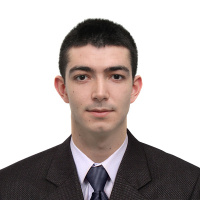 DocumentNumberPlace of issueDate of expiryCivil passportEB129426Kirovohrad Ukraine00.00.0000Tourist passportFG545764351108.06.2027PositionFrom / ToVessel nameVessel typeDWTMEBHPFlagShipownerCrewingCasino Dealer03.09.2016-05.03.2017Carnival Sunshine-&mdash;Casino Dealer06.12.2015-07.07.2016Carnival Conquest-&mdash;Casino Dealer28.03.2015-27.09.2015Carnival FascinationCruise Ship-&mdash;Casino Dealer22.06.2014-16.01.2015Carnival MagicCruise Ship-&mdash;Casino Dealer13.10.2013-06.05.2014Carnival MiracleCruise Ship-&mdash;